つづろうページ医　療診断書・検査結果・処方箋・指示書など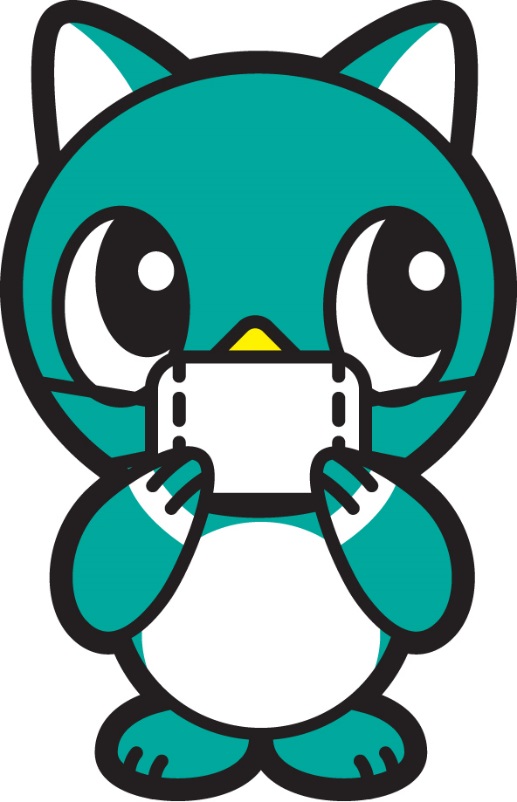 八千代市イメージキャラクター「やっち」つづろうページ教　育通知表・個別支援計画など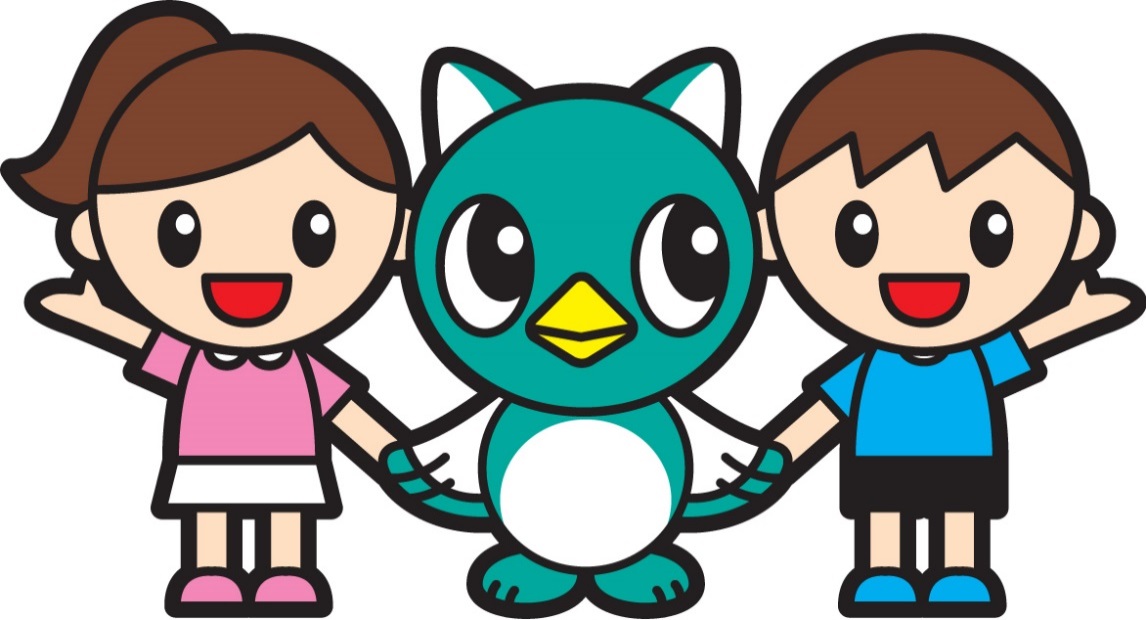 八千代市イメージキャラクター「やっち」つづろうページ福　祉サービス利用計画書・個別支援計画・受給者証など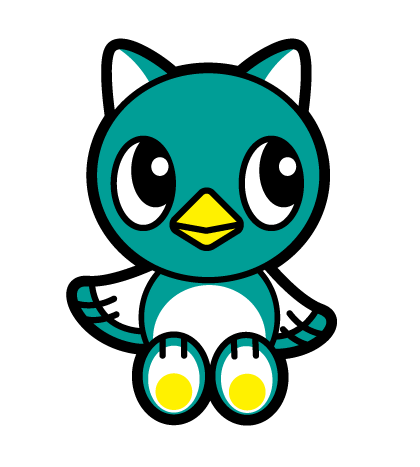 八千代市イメージキャラクター「やっち」つづろうページ生　活年金証書・年金振込通知書・成年後見制度など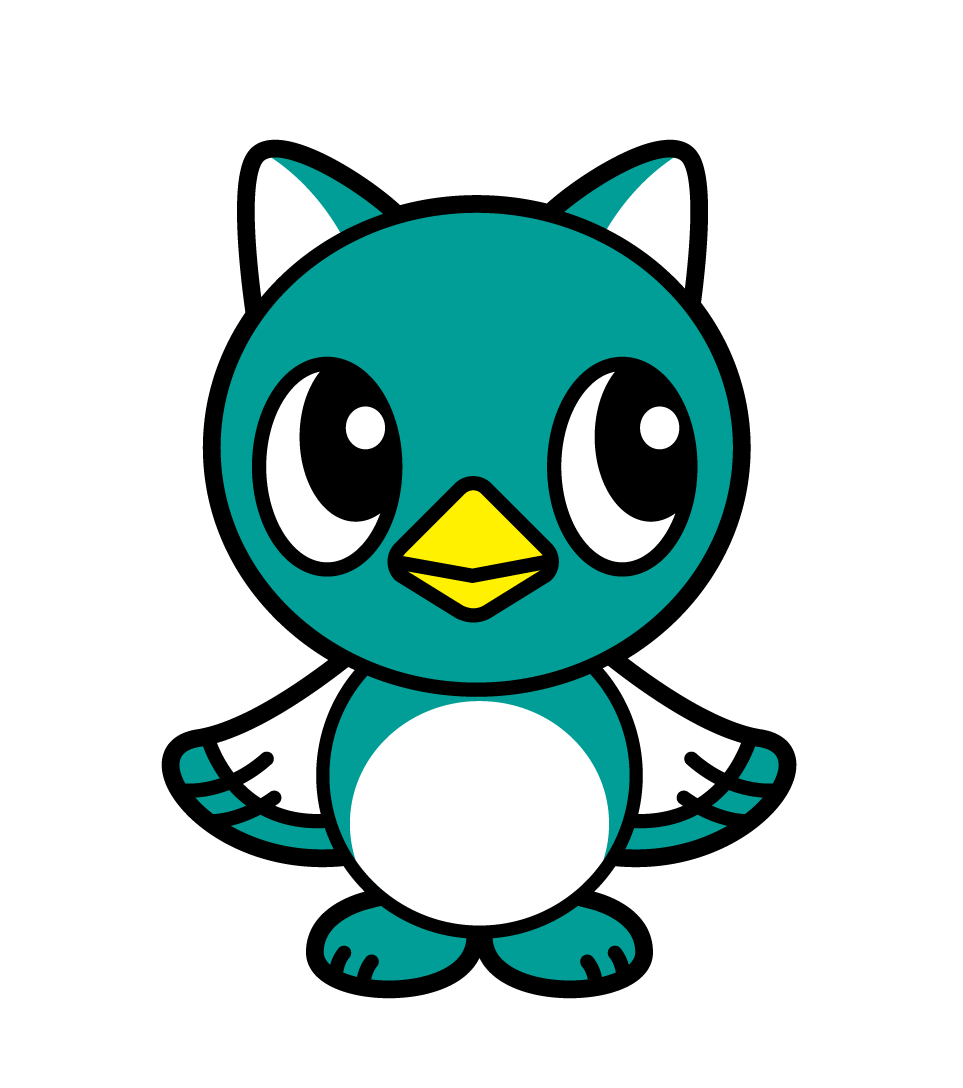 八千代市イメージキャラクター「やっち」